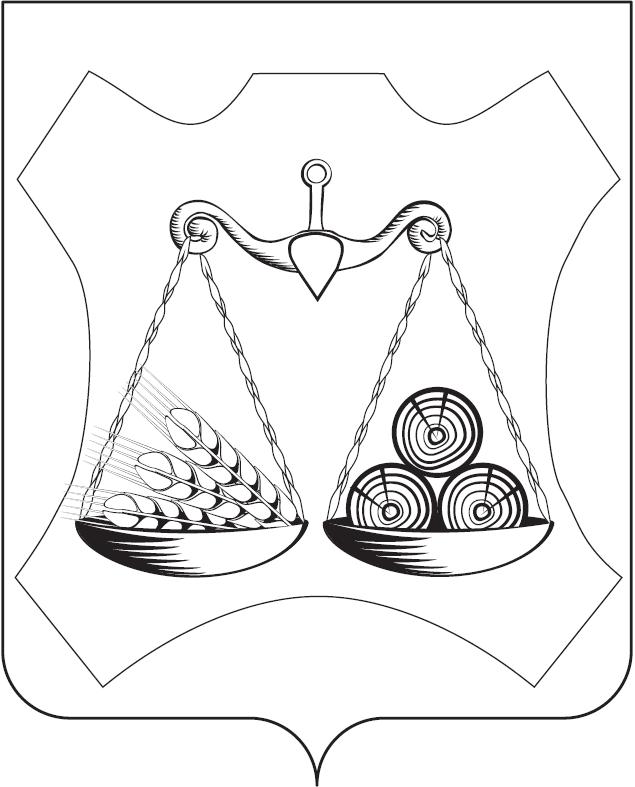 АДМИНИСТРАЦИЯ ЗАКАРИНСКОГО СЕЛЬСКОГО ПОСЕЛЕНИЯСЛОБОДСКОГО РАЙОНА КИРОВСКОЙ ОБЛАСТИПОСТАНОВЛЕНИЕс.ЗакариньеОб утверждении реестра источников доходовЗакаринского сельского поселения Слободского районаКировской областиВ соответствии с пунктом 24 Порядка формирования и ведения реестра источников доходов бюджета Закаринского сельского поселения Слободского района Кировской области, утвержденного постановлением администрации Закаринского сельского поселения  от 17.09.2019 № 27а «О реализации отдельных положений статьи 47.1 Бюджетного кодекса Российской Федерации»:1. Утвердить реестр источников доходов Закаринского сельского поселения Слободского района  Кировской области  Слободского на 2022 год и плановый период 2023 и 2024 годов, согласно приложению.2. Контроль за исполнением настоящего приказа оставляю за собой.Глава администрацииЗакаринского сельского поселения                                           Г.Н. Елькина  15.11.2021№50